Publicado en  el 20/01/2017 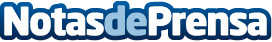 Col·leccions ready to buy, estrelles del 080 Barcelona Fashion, de la mà de cinc dissenyadors i marquesLa firma de moda infantil Boboli, les marques Custo Barcelona, TCN i Escorpion, i el dissenyador ZE Garcia desfilaran a la propera edició de la passarel·la amb col·leccions "in time", amb propostes per a la primavera-estiu d’enguany. Així mateix, el dissenyador Manuel Bolaño adapta la tendència de la moda "see now buy now", amb la presentació en format expositiu de la col·lecció "Plan B", que es comercialitzarà exclusivament online i que ja estarà a la venda durant la celebració del certamenDatos de contacto:Nota de prensa publicada en: https://www.notasdeprensa.es/col-leccions-ready-to-buy-estrelles-del-080 Categorias: Cataluña Digital http://www.notasdeprensa.es